APPLICATION FOR Sponsor / Associate MEMBERSHIP
ELIGIBILITY REQUIREMENTS AND DUES SCHEDULEAny individual, firm, corporation or business entity in any form, with representation in the NTMA North Texas Chapter territory, regularly engaged in the business of service or sales to Regular Members of the NTMA North Texas Chapter, are eligible to become an Associate Member.I understand that my membership is on an annual basis and automatically renews from year-to-year. Members may resign at any time by submitting written notice to the NTMA North Texas Chapter and are liable for dues amounts owed through resignation date. NTMA North Texas Chapter Associate Membership Annual Dues $500.00 (See pg. 2 for details)NTMA North Texas Chapter Sponsor Membership Annual Dues $1000.00 (See pg. 2 for details)Association Dues & Sponsorships May Not Be Deducted as a Charitable Expense
But May be Deducted as a Business Expense According to the IRS.
Your Remittance Authorizes the NTMA North Texas Chapter Continual Use of Company Logos 
on its Website and Printed Materials Without Specific Written Permission
For the Sole Purposes of Identification, Promotion and Membership with the NTMA.Make Check Payable to “NTMA North Texas Chapter”	        Remit To: PO Box 540576, Dallas, TX 75354Associate Membership includes:Networking Opportunities w/ MembersEvent Admission Discount – 25%Golf Event – 1 Free Golfer (w/ Sponsorship)Sponsor Membership includes:Networking Opportunities w/ MembersEvent Admission Discount – 50%Golf Event – 2 Free Golfer (w/ Sponsorship)Access to member listLogo on website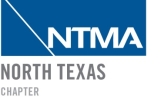 NTMA North Texas ChapterPO Box 540576Dallas, Texas 75354NTXChapter.NTMA@gmail.com www.NTMANorthTexas.org Company Name:Company Street Address:City/State/Zip Code:Telephone Number:Fax Number:Company Representative:Email Address:Website:We Service and/or Sell The Following:Other Specialties We Perform:Sponsor Membership  ______Associate Membership  ______Authorized Signature/Date: